Crazy CrayonsFrom Alphabet ConnectionsBy Shirley Ross, Mary Ann Hawke, and Cindy McCordMaterials:Old crayons (peeled)Old muffin tinsPaper muffin tin linersOvenProcedure:place the paper liners into the muffin traysturn the oven to warmhave your child break the old crayons into short, stubby pieces and put them into lined muffin cupsput the muffin tins into the arm oven and turn it offwhen the crayons become squishy but not liquid, take them out of the oven and put them in the freezerhave your child peel the paper from their crazy crayons and try them out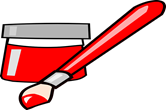 What is the Highest Number?Preschool Math byBob Williams, Debra Cunningham, and Joy LubawyMaterials:Index cards or card stalkMarkerProcedure:Make two sets of cards numbered (0-9).  Depending on where your child is at on recognizing numbers will depend on how high you will go with the numbers.If working with single digits, have your child draw a card, and you draw a card.  The one with the largest number will win.If your child can work with two digit numbers, your child will draw two cards and you will draw two cards.  This game can also be played for the lowest number.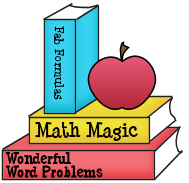 Spring ChangesBy Julie Flint and Daniels VasquezTune: “I’m A Little Teapot”Quick and Easy Books “Spring”Here’s a little tadpole,Watch him grow.He has no legs,                                                                  But soon they will show.He has a tailThat will go away.Watch!  He will be a frog someday.Here’s a little caterpillar,Watch her creep.She liked to eat leaves,And then she sleeps.She makes a chrysalisWhere she stays,Until she is a butterflyAnd flies away.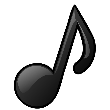 